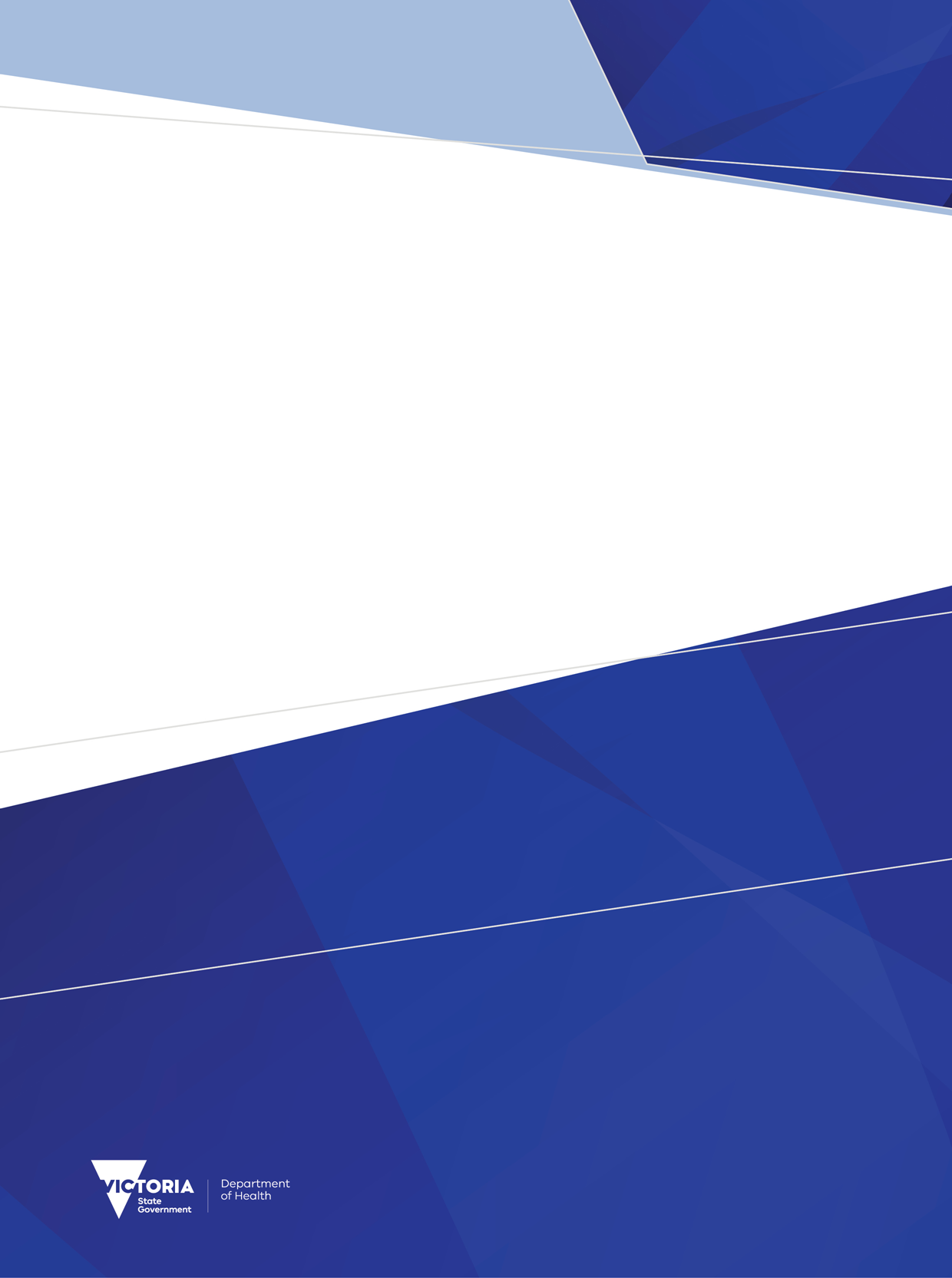 ContentsIntroduction	4Accessing VAED control reports	4Errors tab	4Validation messages tab	4E5 tab	5J5 tab	7P5 tab	7S5 tab	8V5 tab	9X5_Y5 tab	9Other reports tab	10Outstanding list tab	25Outstanding summary tab	28Census report tab	33Full report tab	34IntroductionThis section provides details of Transmitted Transactions Reports (Control Reports) produced following processing of a VAED submission file. Format of reports is as of 1 July 2024 and may be revised throughout the year.Control reports enable the hospital to verify that data submitted has been received and to facilitate addition or amendment of missing or incorrect information. Refer to Section 3 Data definitions and Section 8 Validation for further information regarding data items and correction of errors.Accessing VAED control reportsControl Reports are produced electronically as Excel files. VAED report files must be retrieved from your MFT account’s \pickup folder. Refer to Section 5 for further information regarding uploading a submission file and collecting reports.Download the report to your local PC before opening it. Save each report file in a separate directory on a local network drive for your reference.Errors tabValidation messages tabValidation numbers 0-99, 100-199, 200-299, 300-399, 400-499, 500-599, 600-699, 700-799 – includes short description of each validation. Full details are available in Section 8 of the manual.E5 tabJ5 tabP5 tabS5 tabV5 tabX5_Y5 tabOther reports tabTransmitted Transaction ReportAllows hospital to confirm that the correct number of records were sent and received.User Reconciliation ReportAllows hospital to reconcile the hospital’s in-house system count (Trailer record) with VAED processor count (PRS2). PRS2 calculated totals only include records which have been accepted.User Reconciliation ReportUser Reconciliation — page 1 [summary statistics MTD/YTD]User Reconciliation — page 2 [EOM statistics]End of Month (EOM) requirements are different for public hospitals and private hospitals/day procedure centres. The following pages describe the User Reconciliation Report, Page 2, separately for each hospital sector (although many of the items are common to both public and private hospitals and day procedure centres): this will allow users to identify the pages relevant to their hospital. For all sectors:User Reconciliation Report, page 2: 
Private hospitals and day procedure centresUser Reconciliation Report, page 2: Public hospitalsOutstanding list tabOutstanding Reports: Diagnosis / Subacute / Palliative / Extra episodeOutstanding Diagnosis Records for the periodExtra Episode Outstanding ReportSubacute Outstanding ReportPalliative Outstanding ReportOutstanding summary tabSeparations and outstanding report by monthDischarges and outstanding diagnosis recordsSub-acute separations and outstanding sub-acute recordsPalliative separations and outstanding palliative recordsExtra-episode separations and outstanding extra-episode recordsHospital in the Home (HITH)Separations and outstanding Diagnosis Records for periodSeparations with Extra Episode Records outstanding for the periodSubacute separations and outstanding Subacute Records for the periodPalliative separations and outstanding Palliative Records for the periodEpisodes containing ‘ITH’ days for the periodCensus report tabShows patients remaining in hospital at the Header End DateCensus ReportFull report tabVictorian Admitted Episodes Dataset (VAED) manual 2024-25 Section 7 Control reports34th editionOFFICIALTo receive this document in another format, email HDSS help desk <HDSS.Helpdesk@health.vic.gov.au>.Authorised and published by the Victorian Government, 1 Treasury Place, Melbourne.© State of Victoria, Australia, Department of Health, June 2024.ISBN 978-1-76131-597-8 (pdf/online/MS word) Available at HDSS VAED < https://www.health.vic.gov.au/data-reporting/victorian-admitted-episodes-dataset >Column headerDescriptionTypeRecord type E5, J5, P5, S5, V5, X5, Y5ActionNEW record - no record of this type with this Unique Key has been previously accepted in the VAED processing database UPD updated record – a record of this type with this Unique Key has previously been accepted in the VAED processing databaseDEL deletion record Error TypeR Rejection – the database does not retain a copy of the transaction, correct as required and re-submitW Warning – the record is accepted, the data is unusual but may be correct, check, correct if appropriate and re-submitU.KeyHospital generated Unique Keyur_nbrHospital generated Patient IdentifierRpt LinkHyperlink to record in Full report tabTrn LinkHyperlink to record in relevant record tabErrorValidation numberError MessageBrief description of validationColumn headerDescriptionTypeE5 Episode recordActionNEW, UPD Update, DEL DeleteErrorR Rejection, W WarningUnique KeyHospital generated Unique Keyur_nbrHospital generated Patient Identifiermother_urPatient Identifier of the mother of the babymedicare_nbrMedicare Numbermedicare_sfxMedicare SuffixSex at birthSex at birth of the patientmarital_statMarital Status of the patientdate_of_birthDate of Birth of the patientcountry_of_birthCountry of Birth of the patientindig_statIndigenous Status of the patientpostcodePostcode (patient’s usual place of residence) localitySuburb/locality (patient’s usual place of residence)intend_stayIntended Duration of Staymh_leg_statSpace (Mental Health Legal Status not reported from 1/7/2018)fund_arrFunding Arrangementacas_statACAS Statuspref_langPreferred Languageinterp_reqInterpreter Requiredcont_typContract Type cont_roleContract Rolecont_spoke_idContract/Spoke Identifiermtd_cont_lve_daysContract Leave Days Month-To-Date (month of submission)ytd_cont_lve_daysContract Leave Days Financial Year-To-Date (financial year - submission)tot_cont_lve_daysContract Leave Days Totalmtd_lve_daysLeave with Permission Days Month-To-Date (month of submission)ytd_lve_daysLeave with Permission Days Financial Year-To-Date (financial year of submission)tot_lve_daysLeave with Permission Days Totaladm_dtAdmission Dateadm_tmAdmission Timeadm_typAdmission Typeadm_srcAdmission Sourceadm_uspcAdmitting Unit/Specialtyxfer_srcTransfer Sourceadm_critCriterion for Admissionlevel_insHospital Insurance Statususer_flgOptional fieldcarer_availCarer Availabilitysep_dtSeparation Datesep_tmSeparation Timesep_modeSeparation Modeacnt_class_sepAccount Class on Separationxfer_destTransfer Destinationsep_refSeparation Referralaccom_typ_sepAccommodation Type on Separationsep_uspcDischarging Unit/Specialtycare_typCare Type for this episodesite_idCampus Codehealth_fundSpaces (not reported from 1/7/2014)hosp_drgHospital generated AR-DRG nat_drgRe-calculated AR-DRG (derived item)Only applicable for an update E5 if there is an existing X5 recordvic_drgSpaces (no longer reported from 1/7/2021)acnt_class_1-7Account Class (status segment)accom_typ_1-7Accommodation Type (status segment)qual_stat_1-7Qualification Status (status segment)pat_days_mtd_1-7Patient Days Month-To-Date (status segment - month of this submission)pat_days_ytd_1-7Patient Days Financial Year-To-Date (status segment - financial year of submission)pat_days_tot_1-7Patient Days Total (status segment)mhswpiMental Health Statewide Patient Identifiermtd_lve_wo_perm_daysLeave without Permission Days Month-To-Date (month of submission)ytd_lve_wo_perm_daysLeave without Permission Days Financial Year-To-Date (financial year of submission)tot_lve_wo_perm_daysLeave without Permission Days Totalintention_readmIntention to Readmit Flagdob_flagDate of Birth Accuracy Flagprogm_idProgram IdentifiergenderGender of the patientndis_IDNDIS Participant identifierndis_flagNDIS Participant FlagColumn headerDescriptionTypeJ5 Extra episode recordActionNEW, UPD UpdateErrorValidation numberUnique KeyHospital generated Unique KeyadvcareplanalertAdvance Care Directive AlertclinicalgroupFree text fieldmedi_rdy_discharge_dtMedically Ready for Discharge DateColumn headerDescriptionTypeP5 Palliative record ActionNEW, UPD Update, DEL DeleteErrorRejection, Warningunique_keyHospital generated Unique Keyur_nbrHospital generated Unique Keyrug_adl_admRUG ADL on Admission (Care Types 8, MC)rug_adl_sepRUG ADL on Separation (Care Types 8, MC)ref_pall_careSource of referral to Palliative Care (Care Type 8)Spaces (Care Type MC)phs_care_admPhase of Care on Admission (Care Type 8)Space (Care Type MC)final_phs_careFinal Phase of Care (episodes with > 10 changes of Phase of Care)final_phase_care_start_dtFinal Phase of Care Start Date (episodes with > 10 changes of Phase of Care)final_rug_adl_phase_careRUG ADL on start Final Phase of Care (episodes with > 10 changes of Phase of Care)pref_death_plPreferred death place (Care Type 8)PhCare_Chg_Dt01-10Phase of Care Change Date (Phase of care changes - Care Type 8)PhCare_On_Chg01-10Phase of Care on Phase Change (Phase of care changes - Care Type 8)PhCare_Rug_Chg01-10RUG ADL on Phase Change (Phase of care changes - Care Type 8)triage_admTriage Score on Admission (Care Type 8)lve_phcare_admLeave days – Phase of Care on Admission (Care Type 8)lve_phcare_chg01-10Leave days – Phase of Care Change (Care Type 8)lve_final_phcareLeave days – Final Phase of Care (Care Type 8)Column headerDescriptionTypeS5 Subacute recordActionNEW, UPD Update, DEL DeleteErrorRejection, Warningunique_keyHospital generated Unique Keyur_nbrHospital generated Patient Identifierbarthel_admSpaces (not reported from 1/7/2014)barthel_sepSpaces (not reported from 1/7/2014)func_assess_dt_admFunctional Assessment Date on Admissionfunc_assess_dt_sepFunctional Assessment Date on Separationclinical_sub_pgmSpaces (no longer reported)onset_dtOnset Dateadm_rehabAdmission/Re-admission to Rehabilitationuser_flagOptional fieldFIM_score_on_admFIM Score on AdmissionFIM_score_on_sepFIM Score on SeparationimpairmentImpairmentColumn headerDescriptionTypeV5 DVA / TAC recordActionNEW, UPD UpdateErrorRejection, Warningunique_keyHospital generated Unique Keyur_nbrHospital generated Patient Identifierdva/tac_nbrDVA Card or TAC Claim NumbersurnamePatient’s Surnamegiven_namePatient’s Given Name(s)accident_dtDate of patient’s accident (TAC)adm_dtAdmission Datesep_dtSeparation DateUser_flagOptional fieldColumn headerDescriptionTypeX5 Diagnosis record (up to 12 diagnosis and procedure codes)Y5 Extra diagnosis record (up to 28 additional diagnosis and procedure codes)ActionNEW, UPD Update, DEL DeleteErrorRejection, Warningunique_keyHospital generated Unique Keyur_nbrHospital generated Patient IdentifierSex at birthSex at birth of patient (drawn from VAED processing database)adm_weightAdmission Weight effective_dtSeparation Date (drawn from VAED processing database)date_of_birthPatient’s date of birth (derived item)proc_start_dtProcedure Start Dateproc_start_tmProcedure Start Timecare_plan_dtCare Plan Documented Datediag_cd_01-40ICD-10-AM diagnosis codes  Codes causing a rejection are preceded by * (asterisk)Codes causing a warning are preceded by # (hatch)proc_cd_01-40ACHI procedure codesCodes causing a rejection are preceded by * (asterisk)Codes causing a warning are preceded by # (hatch)icu_stayDuration of Stay in Intensive Care Unit (ICU)ccu_stayDuration of Stay in Cardiac/Coronary Care Unitmv_durDuration of Mechanical Ventilation in ICUniv_durDuration of Non-invasive Ventilation (NIV) in ICUuser_flgOptional fieldhosp_drgHospital generated DRG (if reported)nat_drgVAED processor generated AR-DRGvic_drgSpaces (no longer reported from 1/7/2021)wies_valueSpaces (no longer reported from 1/7/2021)proc_idProceduralist IDunplanned_rtn_theatreUnplanned return to theatreTransaction countDescriptionCounts by record typeE5J5 Episode recordsX5Y5 Diagnosis recordsV5 DVA/TAC recordsS5 Subacute recordsP5 Palliative recordsCounts by actionNEWUPDDEL DeletionTOT TotalExpected/SentNumber of records sent as calculated by hospital (if reported)ReceivedNumber of records received as calculated by VAED processorAcceptedRecords accepted (the VAED processing database retains a record of these transactions, records triggering warnings included in count) RejectedNumber of records rejected (the VAED processing database does not retain a record of these transactionsWarningsRecords accepted Notifiables0 (notifiables removed from 1 July 2015)Fatals0 (do not appear on hospital report)Counts data submittedDescriptionFor month of submissionMonth to DateOn leave at start of month In at start of monthAdmission (incl. Statistical)Separations (incl. Statistical)On leave at end header dateActual remaining in at end header dateSame day stay patientsContract leave days this month to dateLeave days this month to datePat days this month to date (excl leave)Statistical separations this month to dateYear to DateOn leave at start yearIn at start of yearAdmission (incl. Statistical)Separations (incl. Statistical)Same day stay patientsContract leave days this yearLeave days this yearPat days this year (excl leave)Statistical separations this yearTrailer Rec TotalsNumber as calculated by hospital (if submitted)PRS2 Calculated TotalsNumber as calculated by VAED processor (not all figures can be calculated)DescriptionDescriptionThe report is divided into two parts, month-to-date data: and year-to-date data.In the description below:‘This month’ means the month indicated in the Header Record.‘This year’ means the financial year of the month indicated in the Header Record.Patient Days (unless otherwise indicated) include newborns (Unqualified and Qualified days).‘Same Day’ Separations MTD and YTD are reported in Trailer Records 1 (T5) and 2 (U5) respectively. The User Reconciliation Report Page 2 shows both ‘Patient Days’ and ‘Separations’ for the ‘Same Day’ categories for each sector, drawing the figure for ‘Patient Days’ from the reported ‘Separations’ figure in each instance for Trailer Record Totals for each reporting period.VAED processor Calculated Totals derive both ‘Patient Days’ and ‘Separations’ for the ‘Same Day’ categories for each sector from the hospital’s database, after processing the current submission.The three columns in each portion are:Data items calculated in the reportTrailer Record Totals (submitted in the summary statistics section of Trailer Record T5)VAED processor Calculated TotalsThe totals are calculated based on data from all Episode Records that have been successfully processed both in this submission, and previously. Episode Records that have been rejected are not included in these calculations; this includes the effect the rejected record would have made to calculations of Patient Days, Leave Days (with and without permission) and Contract Leave Days.If the intention of the rejected Episode Record was to update an earlier record, calculations are completed using the contents of the earlier record.Calculations allow for a comparison between the Trailer Record and the data accepted by the VAED processing database, enabling the identification of any discrepancies.The report is divided into two parts, month-to-date data: and year-to-date data.In the description below:‘This month’ means the month indicated in the Header Record.‘This year’ means the financial year of the month indicated in the Header Record.Patient Days (unless otherwise indicated) include newborns (Unqualified and Qualified days).‘Same Day’ Separations MTD and YTD are reported in Trailer Records 1 (T5) and 2 (U5) respectively. The User Reconciliation Report Page 2 shows both ‘Patient Days’ and ‘Separations’ for the ‘Same Day’ categories for each sector, drawing the figure for ‘Patient Days’ from the reported ‘Separations’ figure in each instance for Trailer Record Totals for each reporting period.VAED processor Calculated Totals derive both ‘Patient Days’ and ‘Separations’ for the ‘Same Day’ categories for each sector from the hospital’s database, after processing the current submission.The three columns in each portion are:Data items calculated in the reportTrailer Record Totals (submitted in the summary statistics section of Trailer Record T5)VAED processor Calculated TotalsThe totals are calculated based on data from all Episode Records that have been successfully processed both in this submission, and previously. Episode Records that have been rejected are not included in these calculations; this includes the effect the rejected record would have made to calculations of Patient Days, Leave Days (with and without permission) and Contract Leave Days.If the intention of the rejected Episode Record was to update an earlier record, calculations are completed using the contents of the earlier record.Calculations allow for a comparison between the Trailer Record and the data accepted by the VAED processing database, enabling the identification of any discrepancies.Trailer Record TotalsTrailer Record TotalsMost data items have been provided in Trailer Record 1 (T5). Data items in the User Reconciliation Report that are not taken from Trailer Record 1 (T5) should be available to a hospital via in-house systems and can be used for reconciliation.Most data items have been provided in Trailer Record 1 (T5). Data items in the User Reconciliation Report that are not taken from Trailer Record 1 (T5) should be available to a hospital via in-house systems and can be used for reconciliation.PRS/2 Calculated TotalsPRS/2 Calculated TotalsData sources for this column are described below.Data sources for this column are described below.Month-To-Date Data ItemsMonth-To-Date Data ItemsON LEAVE AT START OF MONTHPatients admitted before the start of this month but who were out of the hospital on Leave (with and without permission) (excludes patients on Contract Leave).Trailer Record columnFigure taken from Trailer Record 1 (T5) (On Leave at End Date) of previous end-of-month submission.PRS/2 columnFilled with asterisks, details of leave not reported for specific dates so no dataIN AT START OF MONTHPatients admitted before the start of this month and not formally separated or on Leave (with and without permission).Trailer Record columnBlank, but for reconciliation purposes, use figure for Actual Remaining in at End Date from previous end-of-month submission.PRS/2 columnCount of Episode Records with Admission Date in a previous month but not separated by the start of the month being submitted. (Includes patients on Leave with and without permission in the count, as these cannot be differentiated by the VAED processor.)ADMISSION (INCL. STATISTICAL)Total of all admissions for this month: formal and statistical, same day and overnight.Trailer Record columnFigure taken from Trailer Record 1 (T5) (MTD Admissions (includes statistical)).PRS/2 columnCount of Episode Records with an Admission Date within this month.SEPARATIONS (INCL. STATISTICAL)Total of all separations for this month: formal and statistical, same day and overnight.Trailer Record columnFigure taken from Trailer Record 1 (T5) (MTD Separations (includes statistical)).PRS/2 columnCount of Episode Records with a Separation Date within this month.ON LEAVE AT END HEADER DATETotal of patients on Leave (with and without permission) at midnight on the date identified as the End Date in the Header Record H5 (excludes patients on Contract Leave).Trailer Record columnFigure taken from Trailer Record 1 (T5) (On Leave at End Date).PRS/2 columnRepeats the hospital’s figure, if reportedACTUAL REMAINING IN AT END HEADER DATETotal of patients in hospital at midnight on the date identified as the End Date in the Header Record. Includes patients in all Care Types and those on Contract Leave but excludes those on Leave with and without Permission.Trailer Record columnFigure taken from Trailer Record 1 (T5) (Actual Remaining in at End Date).PRS/2 columnCalculated by counting Episode Records with a Separation Date of 00/00/0000 (ie, unseparated, thus this count includes any patients currently on Leave with and without permission) held on VAED processing database after this submission is processed.SAME DAY STAY PATIENTSPatients who were admitted and separated on the same date during this month.Trailer Record columnFigure taken from Trailer Record 1(T5) (total of Same Day Separations MTD).PRS/2 columnCount of Episode Records with the same Admission and Separation Dates during this month.CONTRACT LEAVE DAYS THIS MONTH-TO-DATETotal days of Contract Leave accumulated by patients who have been on Contract Leave during this month.Trailer Record columnBlank – refer to in-house systemsPRS/2 columnTotal of Contract Leave Days MTD fields from all Episode Records separated this month or remaining in.LEAVE DAYS THIS 
MONTH-TO-DATETotal days of Leave (with and without permission) accumulated by patients who have been on Leave (with and without permission) during this month.Trailer Record columnBlank – refer to in-house systemsPRS/2 columnTotal of Leave (with and without permission) Days MTD fields from all Episode Records separated this month or remaining in.PAT DAYS THIS 
MONTH-TO-DATE (EXCL LEAVE)Total patient days this month excluding days when patients were on Leave (with and without permission); includes days when patients were on Contract Leave.Trailer Record columnFigure taken from Trailer Record 1 (T5) (MTD: Patient Days).PRS/2 columnTotal of Patient Days MTD fields minus Leave (with and without permission) Days MTD from all Episode Records separated this month or remaining in.STATISTICAL SEPARATIONS THIS MONTH-TO-DATETotal Statistical Separations for this MTD (these have also been included in Separations MTD).Trailer Record columnFigure taken from Trailer Record 1 (T5) (MTD: Statistical Separations).PRS/2 columnCount of Episode Records with a Separation Date in this month and a Statistical Separation Mode.Financial Year-To-Date Data ItemsFinancial Year-To-Date Data ItemsON LEAVE AT START OF YEARPatients admitted before the start of this financial year but who were out of the hospital on Leave (with and without permission) (excludes patients on Contract Leave) at that date.Trailer Record columnBlank but, if necessary, for reconciliation purposes, use hospital-generated figure.PRS/2 columnFilled with asterisks, as details of patients on leave at any date not reported so cannot provide comparative data.IN AT START OF YEARPatients admitted before the start of this financial year and not separated or on Leave (with and without permission) before 1 July of this financial year.Trailer Record columnBlank but, if necessary, for reconciliation purposes, use hospital-generated figure.PRS/2 columnCount of Episode Records with Admission Date before the start of this financial year but not separated before 1 July of this financial year. (Includes patients on Leave with and without permission in this count, as these cannot be differentiated)ADMISSION (INCL. STATISTICAL)Total of all admissions for this financial year: formal and statistical, same day and overnight.Trailer Record columnFigure taken from Trailer Record 1 (T5: YTD Admissions (includes statistical)).PRS/2 columnCount of Episode Records with an Admission Date within this financial year.SEPARATIONS (INCL. STATISTICAL)Total of all separations for this financial year: formal and statistical, same day and overnight.Trailer Record columnFigure taken from Trailer Record 1 (T5: YTD Separations (includes statistical)).PRS/2 columnCount of Episode Records with a Separation Date within this financial year.SAME DAY STAY PATIENTSPatients who were admitted and separated on the same date during this financial year.Trailer Record columnFigure taken from Trailer Record 2 (U5: total of Same Day Separations YTD).PRS/2 columnCount of Episode Records with the same Admission and Separation Dates during this financial year.CONTRACT LEAVE DAYS THIS YEARTotal days of Contract Leave accumulated by patients who have been on Contract Leave during this financial year.Trailer Record columnBlank but, if necessary, for reconciliation purposes, use hospital-generated figure.PRS/2 columnTotal of Contract Leave Days YTD fields from all Episode Records separated this financial year or remaining in at End Date.LEAVE DAYS THIS YEARTotal days of Leave (with and without permission) accumulated by patients who have been on Leave (with and without permission) during this financial year.Trailer Record columnBlank but, if necessary, for reconciliation purposes, use hospital generated figure.PRS/2 columnTotal of Leave (with and without permission) Days YTD fields from all Episode Records separated this financial year or remaining in.PAT DAYS THIS YEAR (EXCL. LEAVE)Total patient days this financial year excluding days when patients were on Leave (with and without permission); includes days when patients were on Contract Leave.Trailer Record columnFigure taken from Trailer Record 1 (T5) (YTD Patient Days).PRS/2 columnTotal of Patient Days YTD fields minus Leave (with and without permission) Days YTD from all Episode Records separated this financial year or remaining in.STATISTICAL SEPARATIONS THIS YEARTotal Statistical Separations for this financial year (also included in Separations YTD).Trailer Record columnFigure taken from Trailer Record 1 (T5) (YTD Statistical Separations).PRS/2 columnCount of Episode Records with a Separation Date in this financial year and a Statistical Separation Mode.DescriptionThe report is divided into three parts, each containing five distinct columns: The upper portion reports month-to-date data; the middle portion reports year-to-date figures; the lower portion reports data for episodes separated in the YTD.In the description below:‘This month’ means the month indicated in the Header Record for the submission.‘This year’ means the financial year of the month indicated in the Header Record for the submission.Patient Days (unless otherwise indicated) include newborns (both Unqualified and Qualified days).‘Same Day’ Separations MTD and YTD are reported in Trailer Records 1 (T5) and 2 (U5) respectively. The User Reconciliation Report Page 2 shows both ‘Patient Days’ and Separations’ for the ‘Same Day’ categories for each sector, drawing the figure for ‘Patient Days’ from the separated ‘Separations’ figure in each instance for Trailer Record Totals for each reporting period.VAED processor Calculated Totals derive both ‘Patient Days’ and ‘Separations’ for the ‘Same Day’ categories for each sector from the hospital’s database, after processing the current submission. The five columns in each portion are:Data items calculated in the report (left column).Trailer Record Totals (2 middle columns): patient days (PAT DAYS) and separations (SEPNS).Extracted from the EOM Statistics section of Trailer Record 1 and 2 as transmitted by the hospital.VAED processor Calculated Totals (2 columns on right): patient days (PAT DAYS) and separations (SEPNS).Calculated based on data from all Episode Records that have been successfully processed both in this submission, and previously. Episode Records that have been rejected are not included in these calculations; this includes the effect the rejected record would have made to calculations of Patient Days, leave (with and without permission) Days and Contract Leave Days.If the intention of the rejected Episode Record was to update an earlier record, calculations are completed using the contents of the earlier record.The calculations allow for a comparison between the Trailer Record and the data accepted by the VAED processor, enabling the identification of any discrepancies. The reconciliation process is described in detail in this section.In this report, the same rules as set out for the Trailer Records for arriving at each count.DescriptionExplanation of the columnsData ItemsIn this report, PRS/2 follows the same rules as set out for the Trailer Records for arriving at each count.Month-To-Date Patient Days and SeparationsMonth-To-Date Patient Days and SeparationsPRIVATE – ACUTETotal Patient Days/Separations for private acute patients (including DVA acute patients) in Header Record month (or month-to-date); both formal and statistical, both same day and overnight.PRIVATE – NURSING HOME TYPETotal Patient Days/Separations for private NHT patients (including DVA NHT patients) in Header Record month (or month-to-date); both formal and statistical, both same day and overnight.COMPENSABLETotal Patient Days/Separations for compensable patients in Header Record month (or month-to-date); both formal and statistical, both same day and overnight.INELIGIBLETotal Patient Days/Separations for ineligible patients in Header Record month (or month-to-date); both formal and statistical, both same day and overnight.PUBLIC – UNDER CONTRACTTotal Patient Days/Separations for public patients under contract in Header Record month (or month-to-date); both formal and statistical, both same day and overnight.PRIVATE – UNDER CONTRACTThere should not be any such patients recorded in either the Trailer Record or the VAED Calculated Totals.Month-To-Date Same Day Separations (ie, Admission/Separation on same Date)Month-To-Date Same Day Separations (ie, Admission/Separation on same Date)PRIVATE – SAME DAYTotal separations of private (including DVA) same day patients in Header Record month (or month-to-date).COMPENSABLE – SAME DAYTotal separations of compensable same day patients in the Header Record month (or month-to-date).INELIGIBLE – SAME DAYTotal separations of ineligible same day patients in Header Record month (or month-to-date).PUBLIC – UNDER CONTRACT – SAME DAYTotal separations of public under contract same day patients in Header Record month (or month-to-date).PRIVATE – UNDER CONTRACT – SAME DAYThere should not be any such patients recorded in either the Trailer Record or the VAED Calculated Totals.Year-To-Date Patient Days and SeparationsYear-To-Date Patient Days and SeparationsPRIVATE – ACUTETotal patient days/separations for private acute patients (including DVA acute patients) in the Header Record financial year (financial year-to-date); both formal and statistical, both same day and overnight.PRIVATE – NURSING HOME TYPETotal patient days/separations for private NHT patients (including DVA NHT patients) in the Header Record financial year (financial year-to-date); both formal and statistical, both same day and overnight.COMPENSABLETotal patient days/separations for compensable patients in the Header Record financial year (financial year-to-date); both formal and statistical, both same day and overnight.INELIGIBLETotal patient days/separations for ineligible patients in the Header Record financial year (financial year-to-date); both formal and statistical, both same day and overnight.PUBLIC – UNDER CONTRACTTotal patient days/separations for public patients under contract in the Header Record financial year (financial year-to-date); both formal and statistical, both same day and overnight.PRIVATE – UNDER CONTRACTThere should not be any such patients recorded in either the Trailer Record or the VAED Calculated Totals.Year-To-Date Same Day Separations (i.e., Admission/Separation on same Date)Year-To-Date Same Day Separations (i.e., Admission/Separation on same Date)PRIVATE – SAME DAYTotal separations of private (including DVA) same day patients in the Header Record financial year (financial year-to-date).COMPENSABLE – SAME DAYTotal separations of compensable same day patients in the Header Record financial year (financial year-to-date).INELIGIBLE – SAME DAYTotal separations of ineligible same day patients in the Header Record financial year (financial year-to-date).PUBLIC – UNDER CONTRACT – SAME DAYTotal separations of public under contract same day patients in the Header Record financial year (financial year-to-date).PRIVATE – UNDER CONTRACT – SAME DAYThere should not be any such patients recorded in either the Trailer Record or the VAED Calculated Totals.Total Patient Days for YTD SeparationsTotal Patient Days for YTD SeparationsPRIVATE – ACUTETotal patient days for private acute patients (including DVA acute patients) separated in the Header Record financial year (financial year-to-date). Includes patient days incurred by same day patients.PRIVATE – NURSING HOME TYPETotal patient days for private NHT patients (including DVA NHT patients) separated in the Header Record financial year (financial year-to-date). Includes patient days incurred by same day patients.COMPENSABLETotal patient days for compensable patients separated in the Header Record financial year (financial year-to-date). Includes patient days incurred by same day patients.INELIGIBLETotal patient days for ineligible patients separated in the Header Record financial year (financial year-to-date). Includes patient days incurred by same day patients.PUBLIC – UNDER CONTRACTTotal patient days for public under contract patients separated in the Header Record financial year (financial year-to-date). Includes patient days incurred by same day patients.PRIVATE – UNDER CONTRACTThere should not be any such patients recorded in either the Trailer Record or the VAED Calculated Totals.Total YTD Same Day SeparationsTotal YTD Same Day SeparationsFigures in Patient Days and Separations columns repeat those from YTD Same Day Patient Days and YTD Same Day Separations respectively.Figures in Patient Days and Separations columns repeat those from YTD Same Day Patient Days and YTD Same Day Separations respectively.DescriptionExplanation of the columnsAdditional notes for the Public Sector onlyFor public sector sites, End of Month Statistics must report for each period (MTD, YTD and Total Patient Days for YTD Separations) figures consistent with Commonwealth definitions for ‘patient days’ and ‘separations’. This has particular relevance for newborn episodes and days of stay:An episode during which the babe is a Qualified newborn for at least one day is reported as a ‘Separation’ under the relevant Account Class groups;An episode entirely comprised of Unqualified Days is reported as an ‘Unqualified Episode’ only;Days during which the babe is a Qualified Newborn are reported as ‘Patient Days’ under the relevant Account Class groups;Days during which the babe is Unqualified are reported as ‘Unqualified Days of Stay’ only; this includes Unqualified days in episodes where the newborn is classed as Unqualified during the entire duration of the episode.Data ItemsIn this report, same rules apply as set out for the Trailer Records for arriving at each count.Month-To-Date Patient Days and SeparationsMonth-To-Date Patient Days and SeparationsPUBLIC – ACUTETotal MTD Patient Days/Separations for public acute patients in the Header Record month (or month-to-date); both formal and statistical, both same day and overnight, MTD Qualified days only for newborns, and newborn episodes separated in the MTD, during which the babe is a Qualified newborn for a least one day.PRIVATE – ACUTETotal MTD Patient Days/Separations for private acute patients (including DVA acute patients) in the Header Record month (or month-to-date); both formal and statistical, both same day and overnight, MTD Qualified days only for newborns, and newborn episodes separated in the MTD, during which the babe is a Qualified newborn for a least one day.COMPENSABLE – ACUTETotal MTD Patient Days/Separations for compensable acute patients in the Header Record month (or month-to-date); both formal and statistical, both same day and overnight.INELIGIBLE – ACUTETotal MTD Patient Days/Separations for ineligible acute patients in the Header Record month (or month-to-date); both formal and statistical, both same day and overnight, MTD Qualified days only for newborns, and newborn episodes separated in the MTD, during which the babe is a Qualified newborn for a least one day.PUBLIC – NURSING HOME TYPE NH5Total MTD Patient Days/Separations for public NHT NH5 patients in the Header Record month, both formal and statistical, both same day and overnight.PUBLIC – NURSING HOME TYPE NON NH5Total MTD Patient Days/Separations for public NHT non-NH5 patients in the Header Record month (or month-to-date); both formal and statistical, both same day and overnight.PRIVATE – NURSING HOME TYPE NH5Total MTD Patient Days/Separations for private NHT NH5 patients (including DVA NHT NH5 patients) in the Header Record month (or month-to-date); both formal and statistical, both same day and overnight.PRIVATE – NURSING HOME TYPE NON NH5Total MTD Patient Days/Separations for private NHT non-NH5 patients (including DVA NHT non NH5 patients) in the Header Record month (or month-to-date); both formal and statistical, both same day and overnight.COMPENSABLE – NON-ACUTETotal MTD Patient Days/Separations for compensable non-acute patients in the Header Record month (or month-to-date); both formal and statistical, both same day and overnight.INELIGIBLE – NON-ACUTETotal MTD Patient Days/Separations for ineligible non-acute patients in the Header Record month (or month-to-date); both formal and statistical, both same day and overnight.Month-To-Date Same Day Separations (ie, Admission and Separation on same Date)Some figures also printed as ‘Pat Days’.Month-To-Date Same Day Separations (ie, Admission and Separation on same Date)Some figures also printed as ‘Pat Days’.PUBLIC – SAME DAYTotal MTD Separations of public same day patients in the Header Record month (or month-to-date).PRIVATE – SAME DAYTotal MTD Separations of private (including DVA) same day patients in the Header Record month (or month-to-date).COMPENSABLE – SAME DAYTotal MTD Separations of compensable same day patients in the Header Record month (or month-to-date).INELIGIBLE – SAME DAYTotal MTD Separations of ineligible same day patients in the Header Record month (or month-to-date).UNQUALIFIED NEWBORNSTotal MTD Unqualified newborn days in the Header Record month (or month-to-date). Includes Unqualified newborn days in episodes where newborn is classed as Unqualified for the entire duration of stay, and Unqualified newborn days in episodes where, for a period of the stay, the newborn was classed as Qualified.Total separations in the Header Record month (or month-to-date) of newborns who were unqualified for the whole of the episode of care.Financial Year-To-Date Patient Days and SeparationsFinancial Year-To-Date Patient Days and SeparationsPUBLIC – ACUTETotal YTD Patient Days/Separations for public acute patients in the Header Record financial year (financial year-to-date); both formal and statistical, both same day and overnight, YTD Qualified days only for newborns, and newborn episodes separated in the YTD, during which the babe is a Qualified newborn for a least one day.PRIVATE – ACUTETotal YTD Patient Days/Separations for private acute patients (including DVA acute patients) in the Header Record financial year (financial year-to-date); both formal and statistical, both same day and overnight, YTD Qualified days only for newborns, and newborn episodes separated in the YTD, during which the babe is a Qualified newborn for a least one day.COMPENSABLE – ACUTETotal YTD Patient Days/Separations for compensable acute patients in the Header Record financial year (financial year-to-date); both formal and statistical, both same day and overnight.INELIGIBLE - ACUTETotal YTD Patient Days/Separations for ineligible acute patients in the Header Record financial year (financial year-to-date); both formal and statistical, both same day and overnight, YTD Qualified days only for newborns, and newborn episodes separated in the YTD, during which the babe is a Qualified newborn for a least one day.PUBLIC – NURSING HOME TYPE NH5Total YTD Patient Days/Separations for public NHT NH5 patients in the Header Record financial year (financial year-to-date); both formal and statistical, both same day and overnight.PUBLIC – NURSING HOME TYPE NON NH5Total YTD Patient Days/Separations for public NHT non-NH5 patients in the Header Record financial year (financial year-to-date); both formal and statistical, both same day and overnight.PRIVATE – NURSING HOME TYPE NH5Total YTD Patient Days/Separations for private NHT NH5 patients (including DVA NHT NH5 patients) in the Header Record financial year (financial year-to-date); both formal and statistical, both same day and overnight.PRIVATE – NURSING HOME TYPE NON NH5Total YTD Patient Days/Separations for private NHT non-NH5 patients (including DVA NHT non NH5 patients) in the Header Record financial year (financial year-to-date); both formal and statistical, both same day and overnight.COMPENSABLE – NON-ACUTETotal YTD Patient Days/Separations for compensable non-acute patients in the Header Record financial year (financial year-to-date); both formal and statistical, both same day and overnight.INELIGIBLE – NON-ACUTETotal YTD Patient Days/Separations for ineligible non-acute patients in the Header Record financial year (financial year-to-date); both formal and statistical, both same day and overnight.Year-To-Date Same Day Separations (ie, Admission/Separation on same Date)Some figures also printed as ‘Pat Days’.Year-To-Date Same Day Separations (ie, Admission/Separation on same Date)Some figures also printed as ‘Pat Days’.PUBLIC – SAME DAYTotal YTD Separations of public same day patients in the Header Record financial year (financial year-to-date).PRIVATE – SAME DAYTotal YTD Separations of private (including DVA) same day patients in the Header Record financial year (financial year-to-date).COMPENSABLE – SAME DAYTotal YTD Separations of compensable same day patients in the Header Record financial year (financial year-to-date).INELIGIBLE – SAME DAYTotal YTD Separations of ineligible same day patients in the Header Record financial year (financial year-to-date).UNQUALIFIED NEWBORNSTotal MTD Unqualified newborn days in the Header Record financial year (or financial year-to-date). Includes Unqualified newborn days in episodes where newborn classed as Unqualified for entire duration of stay, and Unqualified newborn days in episodes where, for a period of the stay, the newborn was classed as Qualified.Total separations in the Header Record financial year (financial year-to-date) who were unqualified for the whole of the episode of care.POSTHUMOUS ORGAN PROCUREMENTTotal MTD Posthumous Organ Procurement patient days in the Header Record month (or month-to-date).Total Posthumous Organ Procurement separations in the Header Record financial year (or year-to-date).Total Patient Days for YTD SeparationsFigures for YTD Separations reported in YTD section are repeated in this section.Total Patient Days for YTD SeparationsFigures for YTD Separations reported in YTD section are repeated in this section.PUBLIC – ACUTETotal Patient Days for public acute patients separated in the Header Record financial year (financial year-to-date). Includes patient days incurred by same day patients, and, for separated newborns, only Total qualified days (ie excludes all Unqualified days).PRIVATE –ACUTETotal Patient Days for private acute patients (including DVA acute patients) separated in the Header Record financial year (financial year-to-date). Includes patient days incurred by same day patients, and, for separated newborns, only Total qualified days (ie excludes all Unqualified days).COMPENSABLE – ACUTETotal Patient Days for compensable acute patients separated in the Header Record financial year (financial year-to-date). Includes patient days incurred by same day patients.INELIGIBLE – ACUTETotal Patient Days for ineligible acute patients separated in the Header Record financial year (financial year-to-date). Includes patient days incurred by same day patients, and, for separated newborns, only Total qualified days (ie excludes all Unqualified days).PUBLIC – NHT NH5Total Patient Days for public NHT NH5 patients separated in the Header Record financial year (financial year-to-date). Includes patient days incurred by same day patients.PUBLIC – NHT NON NH5Total Patient Days for public NHT non-NH5 patients separated in the Header Record financial year (financial year-to-date). Includes patient days incurred by same day patients.PRIVATE – NURSING HOME TYPE NH5Total Patient Days for private NHT NH5 patients (including DVA NHT NH5 patients) separated in the Header Record financial year (financial year-to-date). Includes patient days incurred by same day patients.PRIVATE – NURSING HOME TYPE NON NH5Total Patient Days for private NHT non-NH5 patients (including DVA NHT non NH5 patients) separated in the Header Record financial year (financial year-to-date). Includes patient days incurred by same day patients.COMPENSABLE – NON-ACUTETotal Patient Days for compensable non-acute patients separated in the Header Record financial year (financial year-to-date). Includes patient days incurred by same day patients.INELIGIBLE – NON-ACUTETotal Patient Days for ineligible non-acute patients separated in the Header Record financial year (financial year-to-date). Includes patient days incurred by same day patients.Total YTD Same Day SeparationsTotal YTD Same Day SeparationsFigures in Patient Days and Separations columns repeat those from YTD Same Day Patient Days and YTD Same Day Separations respectively.Figures in Patient Days and Separations columns repeat those from YTD Same Day Patient Days and YTD Same Day Separations respectively.Total Patient Days for YTD Separations (continued)YTD Separations reported in section above are repeated in this section.Total Patient Days for YTD Separations (continued)YTD Separations reported in section above are repeated in this section.UNQUALIFIED NEWBORNSTotal Unqualified days for newborns separated in the Header Record financial year (financial year-to-date), both for newborns who were Unqualified for the whole of the episode of care and Unqualified days accrued by newborns who also had Qualified days during their stay.POSTHUMOUS ORGAN PROCUREMENTTotal Posthumous Organ Procurement patient days for posthumous organ donors separated in the Header Record financial year (or year-to-date).Column headerData elementsep_dtSeparation dateur_nbrHospital generated Patient IdentifierSex at birthSex at birth of patientdate_of_birthDate of birthcare_typeCare typeunique_keyHospital generated Unique KeyPurposeTo enable the hospital to identify separated E5 records accepted for which an X5 has not yet been successfully submitted.DescriptionThe Outstanding Diagnosis Report is also available as a Request Report (Refer to Section 6: Request Reports. As a standard report it will list outstanding diagnosis records for separations from 1 July of the current financial year to the end-date of the submission file.  As a Request Report, other periods may be requested, such as dates in the previous financial year if requested before final consolidation.The Outstanding Diagnosis Report is produced as a ‘standard’ report in each submission report, is generated after processing all records in this submission, and lists in Separation Date order:SEPARATION DATEUR NUMBERSEX AT BIRTHDATE OF BIRTHCARE TYPEUNIQUE KEYActionMonitor regularly. For public hospitals, funding may be affected if diagnosis records are not received by the published deadlines.The Outstanding Diagnosis Report is produced after processing of this submission is completed, so entries will:Include episodes for which Separation details have been submitted to update an E5 Episode Record in this file or in an earlier submission.Exclude episodes submitted with admission details only (ie remaining in the hospital or on leave, as at the Header Record End Date)PurposeTo identify separated E5 records with Care Type other than 10 or U for which a J5 Extra Episode Report has not yet been successfully submitted.DescriptionThe Extra Episode Outstanding Report is produced as a ‘standard’ report in each submission report, is generated after processing all records in this submission, and lists in Separation Date order:SEPARATION DATEUR NUMBERSEX AT BIRTHDATE OF BIRTHCARE TYPEUNIQUE KEYActionPublic hospitals, monitor regularly.Submit the missing J5 Extra Episode Records or, if the Care Type was wrong, amend and re-submit the E5.The Extra Episode Outstanding Report is produced after processing of this submission is completed, so entries will:Include episodes for which Separation details have been submitted to update an E5 Episode Record in this file or in an earlier submission.Exclude episodes submitted with admission details only (ie remaining in the hospital or on leave, as at the Header Record End Date)PurposeTo identify separated E5 records, with Care Type P, 6 or 9, for which an S5 has not yet been successfully submitted.DescriptionThe Subacute Outstanding Report is also available as a Request Report (Refer to Section 6: Request Reports. As a standard report it will list outstanding subacute records for separations from 1 July of the current financial year to the end-date of the submission file. As a Request Report, other periods may be requested, such as dates in the previous financial year if requested before final consolidation.The Subacute Outstanding Report is produced as a ‘standard’ report in each submission report, is generated after processing all records in this submission, and lists in Separation Date order:SEPARATION DATEUR NUMBERSEX AT BIRTHDATE OF BIRTHCARE TYPEUNIQUE KEYActionPublic hospitals, monitor regularly, funding may be affected if subacute records are not received by the published deadlines.Submit the missing S5 records or, if the Care Type was wrong, amend and re-submit the E5.The Subacute Outstanding Report is produced after processing of this submission is completed, so entries will:Include episodes for which Separation details have been submitted to update an E5 Episode Record in this file or in an earlier submission;Exclude episodes submitted with admission details only (ie remaining in the hospital or on leave, as at the Header Record End Date)PurposeTo identify separated episodes with Care Types 8 Palliative Care Program and MC Maintenance Care without a Palliative Record (P5). DescriptionThe Palliative Outstanding Report is also available as a Request Report (Refer to Section 6: Request Reports. As a standard report it will list outstanding palliative records for separations from 1 July of the current financial year to the end-date of the submission file.  As a Request Report, other periods may be requested, such as dates in the previous financial year if requested before final consolidation.The Palliative Outstanding Report is produced as a standard report in each submission report, is generated after processing all records in this submission and lists in Separation Date order:SEPARATION DATEUR NumberSEX AT BIRTHDATE OF BIRTHCARE TYPEUNIQUE KEYSuggested ActionSubmit the missing P5 records or, if the Care Type was wrong, amend and re-submit the E5.PurposeTo enable the hospital to monitor X5 Diagnosis Records accepted and identify any separated E5 records for which an X5 has not yet been successfully submitted.DescriptionTabulation of:DISCHARGES (Separations, both formal and statistical)DIAGNOSIS OUTSTANDINGPERCENTAGE [of diagnoses] COMPLETEDby calendar month for the hospital’s current and previous calendar years (ie, once the hospital transmits a January file date, the report moves forward a year).VAED processor counts a Diagnosis Outstanding for every E5 Episode Record with a Separation Date held that has not yet had an X5 Diagnosis Record successfully processedActionMonitor regularly.AppearanceA matrix covering every month of the hospital’s current and previous calendar years.DISCHARGESSeparations (formal and statistical) in that month and calendar year.DIAGNOSIS OUTSTANDINGCount of episodes with separation details in that month and calendar year accepted without a Diagnosis Record after processing of this submission.PERCENTAGE COMPLETEDPercentage of Separations that have a Diagnosis Record accepted in that month and calendar year.This report is compiled after processing records in this submission. Rejected records are not included in these totals:If a rejected submission had attempted to update an Episode Record by adding separation details, this separation will not be counted under Discharges.If a new X5 record has been rejected, this will not be counted in Percentage Complete.PurposeTo enable the hospital to identify the number of separated E5 records with a Care Types other than 10 or U for which a J5 Extra Episode Record has not yet been successfully submittedDescriptionTabulation of:SEPS (Separations, formal and statistical)EXTRA EPISODE OUTSTANDINGPERCENTAGE EXTRA EPISODE COMPLETEDby calendar month for the hospital’s current and previous calendar years (ie, once the hospital transmits a January file date, the report moves forward a year).Counts Extra Episode Outstanding for every E5 Episode Record with a Care Type other than 10 or U and a Separation Date that has not yet also had a J5 Extra Episode Record successfully processed.ActionMonitor regularlyAppearanceA matrix covering every month of the hospital’s current and previous calendar yearsSEPSSeparations (formal and statistical) in that month and calendar year with Care Type other than 10 or EXTRA EPISODE OUTSTANDINGCount of episodes with Care Type other than 10 or U, with Separation details in that month and calendar year accepted, without an Extra Episode Record after processing of this submission% EXTRA EPISODE COMPLETEDPercentage of separations requiring an Extra Episode Report that have a J5 Extra Episode Record in that month and calendar yearThis report is compiled after processing records in this submission. Rejected records are not included in these totals:If a rejected submission had attempted to correct a Care Type, this separation will not be counted under J5 Seps.If a new Extra Episode record has been rejected, this will not be counted in % Extra Episode Completed.PurposeTo enable the hospital to identify the number of separated E5 records with a Care Type requiring an S5 record for which an S5 has not yet been successfully submittedDescriptionTabulation of:SUBACUTE SEPS (Separations, formal and statistical)SUBACUTE OUTSTANDINGPERCENTAGE SUBACUTE COMPLETEDby calendar month for the hospital’s current and previous calendar years (ie, once the hospital transmits a January file date, the report moves forward a year).Counts Subacute Outstanding for every E5 Episode Record with a subacute Care Type (P, 6, 9) and a Separation Date that has not yet also had a S5 Subacute Record successfully processed.ActionMonitor regularly.AppearanceA matrix covering every month of the hospital’s current and previous calendar years.SUB-ACUTE SEPSSeparations (formal and statistical) in that month and calendar year with Care Type P, 6 or 9.SUB-ACUTE OUTSTANDINGCount of subacute episodes with Separation details in that month and calendar year accepted, without an S5 Record after processing of this submission.% SUB-ACUTE COMPLETEDPercentage of Subacute separations that have an S5 Record in that month and calendar year.This report is compiled after processing records in this submission. Rejected records are not included in these totals:If a rejected submission had attempted to correct a Care Type to subacute, this separation will not be counted under Subacute Seps.If a new S5 record has been rejected, this will not be counted in % Subacute Completed.PurposeTo enable the hospital to monitor P5 Palliative Records accepted and thereby identify the number of separated E5 records with a Care Type requiring an P5 record for which an P5 has not yet been successfully submitted.DescriptionTabulation of:PALLIATIVE SEPS (Separations, formal and statistical)PALLIATIVE OUTSTANDINGPERCENTAGE PALLIATIVE COMPLETEDby calendar month for the hospital’s current and previous calendar years (ie, once the hospital submits a January file date, the report moves forward a year).VAED processor counts Palliative Outstanding for every E5 Episode Record with Care Type 8 and MC and a Separation Date that has not yet also had a P5 Palliative Record successfully processed.ActionMonitor regularly.If rejections are dealt with at the time the Control Report is received, the VAED processing database should remain identical to the in-house system regarding Palliative records. However, if there is a need to identify the specific palliative episodes remaining without P5 Records, request a Palliative Records Outstanding Report via the Header Record (see Palliative Outstanding Report, Section 6: Request Reports).AppearanceA matrix covering every month of the hospital’s current and previous calendar years.PALLIATIVE SEPSSeparations (formal and statistical) in that month and calendar year with Care Type 8 and MC.PALLIATIVE OUTSTANDINGCount of episodes reported as Care Type 8 or MC with Separation details in that month and calendar year accepted, that remain without an P5 Record after processing of this submission.% PALLIATIVE COMPLETEDPercentage of Separations reported as care Type 8 or MC that have an P5 Record in that month and calendar year.This report is compiled after processing records in this submission. Rejected records are not included in these totals:If a new P5 record has been rejected, this will not be counted in % Palliative Completed.PurposeTo enable the hospital to monitor E5 Episode Records for episodes that include In the Home (ITH) Days, indicated by Accommodation Type 4 In the Home (Hospital – HITH) (see Accommodation Type, Section 3: Data Definitions).DescriptionTabulation of:ITH SEPS (Separations that included one or more ITH Days)ITH DAYS (Total ITH Days, shown here against the month of separation, not the month in which the ITH days occurred) by calendar month for the hospital’s current and previous calendar year (ie once the hospital submits a January file date, the report more forward a year).ActionMonitor regularly by comparing these figures with figures from the hospitals in-house system or other record.If needed to identify specific episodes accounting for discrepancies, PRS/2 can provide a list of all episodes in PRS/2 with ITH Days. Request a Hospital In The Home Report through the Header Record (see Section 6: Request Reports).AppearanceA matrix covering every month of the hospital’s current and previous calendar years.ITH SEPSSeparations (formal and statistical) in that month and financial year that included one or more ITH Days.ITH DAYSTotal ITH Days for all patients separated in that month and financial year. That is, each patient’s ITH Days are shown here against the month in which the patient was separated, not in the month in which the ITH Days occurred.R/IUnseparated episodes (remaining in) and their total ITH Days. This report is compiled after processing this submission. Rejected records are not included in these totals.If a rejected transaction was either a new Episode Record that included ITH days, or an Episode Record that was attempting to update a record by reporting ITH days for the first timeIf a rejected transaction was an Episode Record that was attempting to increase the number of ITH days, the record will be counted under ITH Separations or Remaining-In (whichever is appropriate) but the revised ITH days will not be included in the ITH Days.unique_keyHospital generated Unique Keyur_nbrHospital generated Patient Identifieradm_dtAdmission dateSex at birthSex at birth of the patientdate_of_birthDate of birthcare_typeCare typeacnt_classAccount Class (from stratus segment 1)sep_acnt_classAccount class on separationsep_dtSeparation datePurposeTo enable the hospital to review patients which the VAED processor shows as remaining in at the end date detailed in the Header Record and thereby identify any separations that have not been successfully submitted.DescriptionThe Census Report is produced as a ‘standard’ report in each submission report, is generated after processing all records in this submission, and lists in Unique Key order:UNIQUE KEYUR NUMBERADMISSION DATESEX AT BIRTHDATE OF BIRTHCARE TYPEACCOUNT CLASS	(Account Class from Status Segment 1)ACCOUNT CLASS ON SEPARATION (blank: for hospitals to use when reconciling)SEP’N DATEActionUse the Census Report to check each patient listed against the hospital’s census for the given date:Identify any patient not listed in this Census Report who was in hospital on this census night; transmit an E5 for any such patient.Identify any patient listed who was separated before this census night. For some reason that separation has not been successfully submitted, therefore re-submit the E5 with the relevant separation details.Report header – identifies the hospital that submitted the datafile:	aeZ9920240731154640_prs2_rcsa.data.xlsxrun_id:	CONTROLsubmission_cd: Z99hosp_cd:	999hosp_name:	TEST HEALTH SERVICEcontact:	HDSSaddress:	HDSS Help Deskprocess_run_nbr:	45563359process_start_dt:	01/08/2024 10:10:14report_created_dt:	01/08/2024 10:15:31submission_recvd_dt:	31/07/2024 15:46:40Includes:File (report) numberType of report (control)Submission code (Z99)Hospital code (999)Hospital nameContact detailsProcess run numberDate and time submission processing startedDate and time submission report producedDate and time submission receivedTransmitted Transactions Report – sections include transaction counts, list of validations, and report of the transactions processedUser Reconciliation – compares summary statistics provided by hospital in the Trailer Record with VAED processor totalsSeparations and Outstanding Records for the Period – separations and diagnoses in the VAED processing database for the current and previous calendar yearSubacute Separations and Outstanding Sub-Acute Records for the Period -subacute separations (Care Types P, 6, 9) and S5 records in the VAED processing database for the current and previous calendar yearPalliative Separations and Outstanding Palliative Records for the Period - separations for Care Types 8 and MC and P5 records in the VAED processing database for the current and previous calendar yearCensus Report – lists each patient without a separation date at the Header End Date in the VAED processing databaseEpisodes containing ‘HITH’ Days for the Period – HITH episodes in the VAED processing database for the current and previous calendar year